Львівська міська рада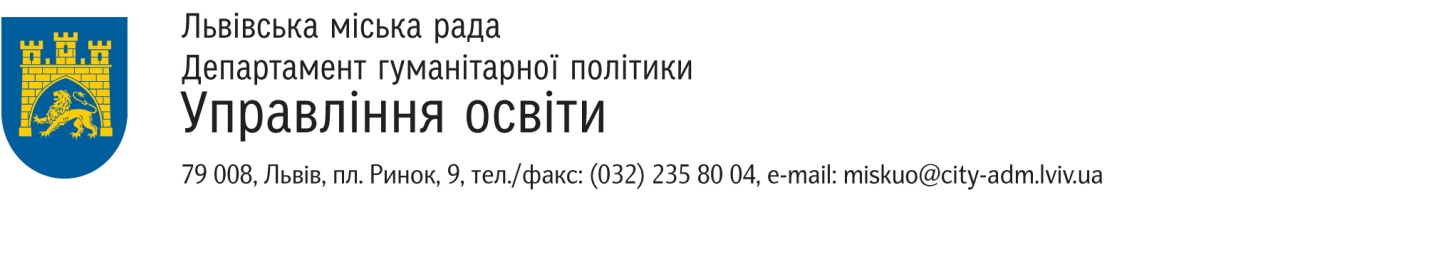 Департамент гуманітарної політики управління освітиВідділ освіти Галицького та Франківського районівЛіцей імені Василя Симоненка  Львівської міської  ради                                                     Н А К А Зм.Львів                 01 вересня 2022 р.                                                                        №____                 Про організацію                   охорони праці.                 На виконання наказу МОН України № 563 від 01.08.01, Положення про організацію              охорони праці учасників навчально-виховного процесу в установах і закладах освіти,             згідно зі ст. 23 Закону України «Про охорону праці» та з метою організації виконання              правових, організаційно-технічних, санітарно-гігієнічних, соціально-економічних та             лікувально-профілактичних заходів, спрямованих на запобігання нещасним випадкам,              професійним захворюванням і аваріям у процесі праці,              Н А К А З У Ю:Створити комісію з питань охорони праці відповідно до Закону України «Про охоронупраці» і Типового положення про службу охорони праці, затвердженого наказомДержавного комітету України з нагляду за охороною праці від 03.08.93 № 73.             2.    Комісії з питань охорони  праці:2.1.Організувати слухання на засіданнях ради ліцею звітів керівників структурних підрозділів щодо створення здорових і безпечних умов праці для проведення навчально-виховного процесу, здійснення заходів, передбачених колективною угодою з охорони праці.2.2. Проводити розслідування нещасних випадків, що сталися в ході навчально-виховного процесу згідно з Положенням, та своєчасно інформувати відділ освіти.2.3.Організовувати проведення вступного інструктажу та його оформлення згідно з наказом МОН України № 563.2.4.Організовувати розробку інструкцій щодо виконання небезпечних робіт, а також перегляд цих документів один раз на три роки.2.5.Забезпечувати проведення обов’язкових періодичних медичних оглядів.2.6.Здійснювати постійний зв’язок із державними органами з метою запобігання травматизму учнів.3. Заступнику директора з навчально-виховної роботи Іваськевич О.В.:3.1. Організувати виконання організаційно-технічних заходів зі створення здорових і безпечних умов проведення навчальних занять у кабінетах лабораторіях, майстернях, спортивному залі.3.2.Контролювати наявність, збереження і використання навчального обладнання, приладів, хімічних реактивів під час навчально-виховного процесу відповідно до Типових переліків і норм, установлених чинним законодавством.3.3.Організовувати навчання педагогічних працівників з питань охорони праці та безпеки життєдіяльності учнів. 3.4. Забезпечити у своєму підрозділі проведення первинного інструктажу на робочому місці, повторного та позапланових інструктажів згідно з наказом МОН України № 563.3.5. Здійснювати контроль за розробкою і періодичним переглядом (один раз на три роки) Інструкції з охорони праці в частині, що стосується виконання лабораторних робіт.4. Заступнику директора з виховної роботи Нагорній Л.Я.:4.1.Здійснювати контроль за роботою зі створення відповідних умов для виконання санітарно-гігієнічних норм і вимог з охорони праці та пожежної безпеки під час проведення позакласних і позашкільних заходів, вживати необхідні міри щодо їх поліпшення та нести за них особисту відповідальність.4.2. Контролювати діяльність класних керівників, керівників гуртків, спортивних секцій щодо проведення конкурсів, екскурсій, організації громадських робіт, суботників з метою створення безпечних і нешкідливих умов праці й відпочинку учнів, запобігання травматизму та нещасним випадкам, надавати їм практичну допомогу. 4.3. Проводити навчання й інструктаж класних керівників, керівників гуртків, учителів та інших осіб, залучених до організації позакласної роботи, згідно з наказом МОН № 563.5.  Заступнику директора з господарської роботи Яхвану В.А.:5.1.Забезпечити експлуатацію будівель, споруд і території відповідно до вимог,                      правил і норм з охорони праці та догляд за ними.5.2.Забезпечити правильність складування і збереження матеріальних цінностей,        належний санітарно-гігієнічний стан побутових і допоміжних приміщень.5.3.Забезпечити дотримання норм безпеки під час експлуатації виробничого,       енергетичного, вентиляційного обладнання.5.4.Забезпечити дотримання норм протипожежної безпеки в будівлях і спорудах       стежити за наявністю засобів пожежогасіння.5.5.Організувати проведення замірів опору ізоляції електроустановок та електро-       проводки, заземлюючих пристроїв, вимірювань рівня освітлення та радіації у         приміщенні школи.5.6. Розробити і один раз на три роки переглядати інструкції з охорони праці під час       виконання ремонтних робіт, регулярно проводити інструктажі з технічним       персоналом школи.6. Завідуючим кабінетами:фізики   Материнчук О.В.;хімії Глуховецькій О.В;інформатики Дацків О.Б.;трудового навчання Сторожук Р.Я., Коліснику І.М. ;біології Мартинюк-Роговській З.І.;спортивного залу Зембіцькому М.М., Василитчук О.Р. персонально відповідати за забезпечення належного стану робочих місць, обладнання, приладів, інструменту, проведення інструктажів, наявність необхідних інструкцій з охорони праці.7.  Керівникам гуртків, секцій, класним керівникам:7.1.Проводити з учнями інструктажі з техніки безпеки з обов’язковою реєстрацією їх        у журналі встановленого зразка.7.2. Забезпечувати належний стан робочих місць.              8.  Усім педагогічним працівникам ліцею:                   8.1. Провести на першому уроці навчального року з кожного предмета інструктаж                            учнів з техніки безпеки згідно із наказом МОН України № 563 з обов’язковою                           реєстрацією його в класному журналі перед записом про першу тему уроку.                    8.2. Протягом навчального року проводити необхідні інструктажі із фіксацією їх                            у таких документах: класному журналі, журналі з правил охорони безпеки                             життєдіяльності учнів ліцею.                  8.3. Про кожний нещасний випадок терміново доповідати директору .                  8.4. Ретельно виконувати цей наказ і створювати безпечні умови перебування                         учнів у школі та поза її межами.9. Контроль за виконанням даного наказу залишаю за собою.                    В.о.директора                                                              Оксана  ІВАСЬКЕВИЧ